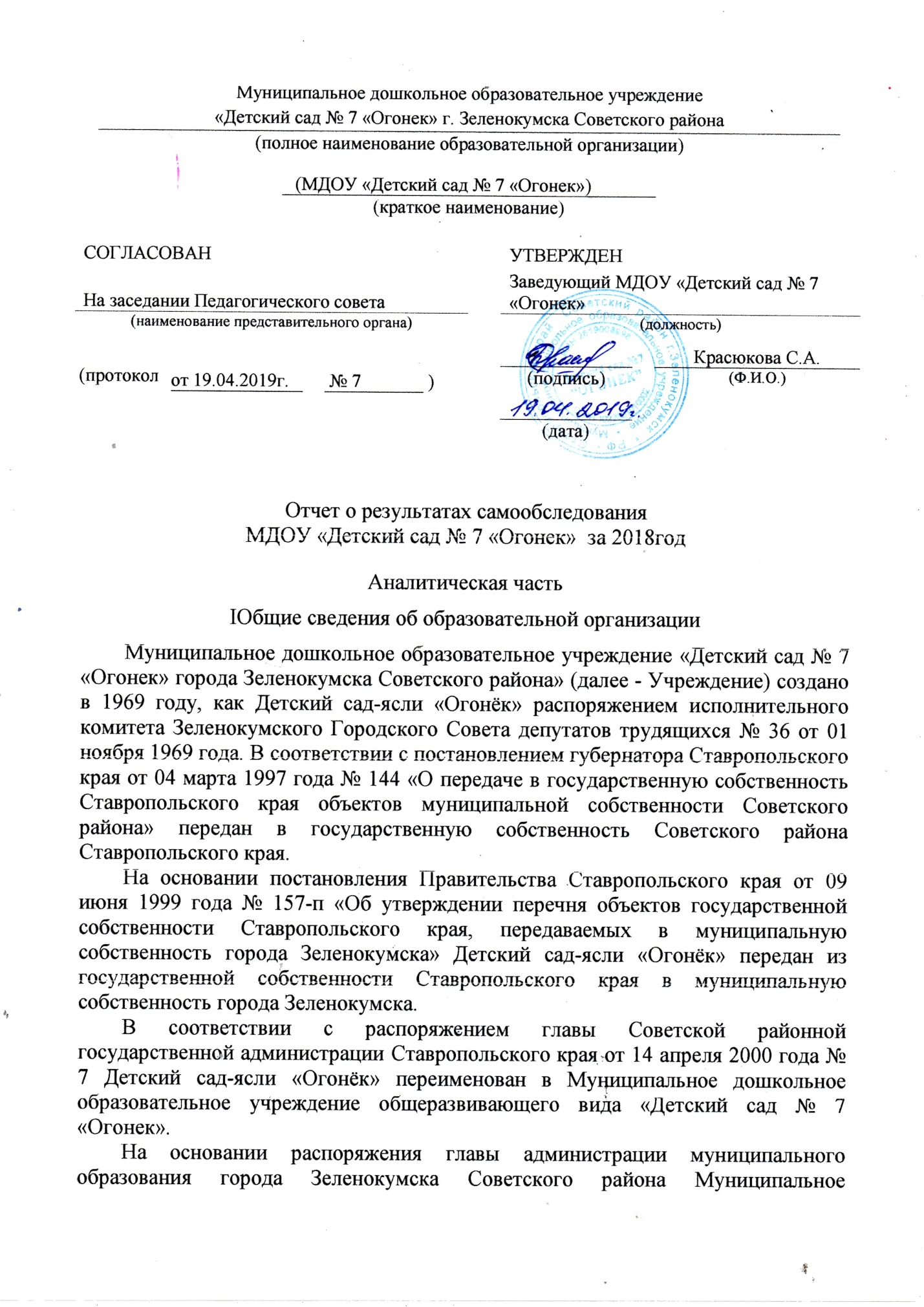 дошкольное образовательное учреждение общеразвивающего вида «Детский сад № 7 «Огонек» переименовано в Муниципальное дошкольное образовательное учреждение «Детский сад № 7 «Огонек» г. Зеленокумска Советского района».На основании решения Совета Советского муниципального района Ставропольского края второго созыва от 03 апреля 2008 года № 51 Муниципальное дошкольное образовательное учреждение «Детский сад № 7 «Огонек» из муниципальной собственности администрации муниципального образования города Зеленокумска передан в муниципальную собственность Советского муниципального района Ставропольского края. Муниципальное дошкольное образовательное учреждение «Детский сад № 7 «Огонек» города Зеленокумска Советского района» создано путем изменения типа в соответствии с постановлением администрации Советского муниципального района Ставропольского края от 17 декабря 2010 года  № 754 «О создании казенных учреждений Советского муниципального района путем изменения типа муниципальных бюджетных учреждений Советского муниципального района Ставропольского края».Распоряжением администрации Советского муниципального района Ставропольского края от 21 декабря 2011 года № 302 «Об утверждении Муниципального дошкольного образовательное учреждение «Детский сад № 7 «Огонек» г. Зеленокумска Советского района» в новой редакции» утвержден устав с новым наименованием: Муниципальное дошкольное образовательное учреждение «Детский сад № 7 «Огонек» г. Зеленокумска Советского района».Распоряжением администрации Советского муниципального района Ставропольского края от 28 сентября 2015 года № 196 утвержден устав с новым наименованием: Муниципальное дошкольное образовательное учреждение «Детский сад № 7 «Огонек» города Зеленокумска Советского района».  Местонахождение Учреждения: 357913,Ставропольский край, Советский район, г. Зеленокумск, площадь 1 Мая, 3.Учредителем Учреждения и собственником его имущества является Управление образования администрации Советского  городского округа  Ставропольского края, находящееся по адресу: 357910, Ставропольский край, Советский район, г. Зеленокумск, ул. Мира,18.тел. 8(86552) 6-16-36  Режим работы Учреждения: пятидневная рабочая неделя с 10,5 часовым пребыванием детей. График работы: - 07.00 - 17.30. Работа дежурной группы с 17-30 до 19.00.Выходной – суббота, воскресенье.Контактные телефоны: 8(86552)6-05-78; 8(86552)6-47-80Адрес электронной почты: ogonek7@inbox.ruЛицензия на осуществление образовательной деятельности № 6006 выдана 26 марта 2018 г.Взаимодействие с  организациями-партнёрамиорганами исполнительной властиII Система управления организациейУправление Учреждением осуществляется в соответствии с действующим законодательством и Уставом  Учреждения. Управление строится на принципах единоначалия и коллегиальности. Единоличным исполнительным органом Учреждения является руководитель, осуществляющий текущее руководство Учреждением. На основании п. 4 ст. 26 Федерального закона от 29.12.2012г. № 273-ФЗ «Об образовании в Российской Федерации» в Учреждении функционируют следующие коллегиальные органы управления: Общее собрание трудового коллектива, Совет Учреждения, Педагогический совет, Профсоюзный комитет. Органы управления, действующие в Детском садуСхема структуру управления в УчрежденииВывод: Структура и механизм управления ДОУ определяют стабильное функционирование. Демократизация системы управления способствует развитию инициативы участников образовательного процесса (педагогов, родителей (законных представителей) и детей).III Образовательная деятельность     Организация образовательной деятельности в ДОУ осуществляется в соответствии с принципами государственной политики в области образования, в соответствии с Федеральным законом от 29.12.2012г.  № 273-ФЗ «Об образовании в Российской Федерации», ФГОС дошкольного образования, СанПиН 2.4.1.3049-13 «Санитарно-эпидемиологические требования к устройству, содержанию и организации режима работы дошкольных образовательных организаций».         Образовательная деятельность ведётся на русском языке, в очной форме, нормативный срок обучения 5 лет, уровень образования – дошкольное образование.    Образовательный процесс организуется в соответствии с Основной образовательной программой дошкольного образования МДОУ «Детский сад № 7 «Огонек»», разработанной на основе примерной образовательной программы «От рождения до школы» под редакцией Н.Е. Веракса, Т.С. Комаровой, М.А. Васильевой. Программа направлена на формирование общей культуры воспитанников, развитие физических, интеллектуальных, нравственных, эстетических и личностных качеств с учётом возрастных и индивидуальных особенностей, формирование предпосылок учебной деятельности, сохранение и укрепление здоровья детей дошкольного возраста.    При организации образовательной деятельности учитываются принципы интеграции образовательных областей (физическое развитие, познавательное развитие, речевое развитие, социально-коммуникативное развитие, художественно-эстетическое развитие) в соответствии с возрастными возможностями и особенностями детей.  Основной формой образования и воспитания является игра и виды детской деятельности (игровая, коммуникативная, трудовая, познавательно-исследовательская, продуктивная, музыкально-художественная, чтение художественной литературы). В основу организации образовательной деятельности определен комплексно-тематический принцип планирования.   Дошкольное образование в МДОУ получают 92 воспитанника в возрасте от 2 до 7 лет в 5 возрастных группах общеразвивающей направленности.Воспитательная система в МДОУ направлена на создание предпосылок для удовлетворения запросов родителей, потребностей детей в активности, участия в значимых для них видах деятельности; на психолого-медико-педагогическое и социальное сопровождение ребёнка, поддержку и помощь, на создание эмоционально благополучной обстановки и поиск средств максимального развития личности, организации его воспитания и обучения «ориентированного на завтрашний день развития».Для выстраивания эффективной системы воспитания в МДОУ созданы   дошкольникам   условия для наиболее полного раскрытия и реализации их неповторимого, специфического возрастного потенциала:созданы благоприятные условия развития детей в соответствии с их возрастными и индивидуальными особенностями и склонностями;объединены обучение и воспитание в целостный образовательный процесс на основе духовно-нравственных и социокультурных ценностей и принятых в обществе правил и норм поведения в интересах человека, семьи, общества;сформирована социокультурная среда, соответствующая возрастным, индивидуальным, психологическим и физиологическим особенностям детей;обеспечены психолого-педагогической поддержкой семьи и  повышена компетентность родителей (законных представителей) в вопросах развития и образования, охраны и укрепления здоровья детей.С целью   реализации всестороннего развития личности, воспитанники в возрасте  от 5 до 7 лет занимались по следующим программам дополнительного образования: «Цветные ладошки» И.А. Лыкова О.С. Ушакова «Развитие речи у детей дошкольного возраста». Платных дополнительных услуг МДОУ не предоставляет.Вывод: Образовательный процесс в ДОУ организован в соответствии с требованиями, предъявляемыми законодательством к дошкольному образованию.IV Внутренняя система оценки качества образованияСоставными внутренней системы оценки качества образования являются управленческий контроль, самообследование образовательной организации, мониторинг изучении мнения населения о качестве оказания муниципальных услуг МДОУ и регламентированы локальными актами: «Положение о контрольной деятельности МДОУ «Детский сад № 7 «Огонек»» (Приказ № 3 от 27.12.2018г., «Положение о порядке проведения самообследования МДОУ «Детский сад № 7 «Огонек» (Приказ № 11 от 10.01.2019 г.), «Положение о проведении мониторинга удовлетворенности качеством образовательных услуг МДОУ «Детский сад № 7 «Огонек»  (Приказ № 184 от 16.11.2018 г.)Цель управленческого контроля: оптимизация и координация работы всех структурных подразделений ДОУ для обеспечения качества образовательного процесса. Контроль в ДОУ начинается с руководителя, проходит через все структурные подразделения и направлен на следующие объекты:охрана и укрепление здоровья воспитанников, воспитательно-образовательный процесс, кадры, аттестация педагогов, повышение квалификации, взаимодействие с социумом,административно-хозяйственная и финансовая деятельность, питание детей, техника безопасности и охрана труда работников и жизни воспитанников.Вопросы контроля рассматриваются на Общих собраниях трудового коллектива, Педагогических советах, Совете Учреждения.Одной из основных процедур, обеспечивающих функционирование внутренней системы оценки качества образования, является самообследование. Самообследование позволяет установить соответствие качества образовательной деятельности требованиям Федерального государственного образовательного стандарта дошкольного образования. Показатели внутренней системы оценки качества МДОУ содержат показатели деятельности образовательной организации, подлежащей самообследованию, утвержденные приказом Минобрнауки России от 10.12.2013 №1324.Удовлетворенность родителей качеством образовательных услуг  рассматривается как один из критериев оценки качества образования в дошкольном учреждении. В качестве инструментария для оценки родителями качества образования в МДОУ используется  метод  анкетирования, т.к. он информативен, доступен для всех участников образовательного процесса (занимает минимум времени для ответов), обеспечивает достоверность исследуемого вопроса. Таким образом в МДОУ было проведено анкетирование «Удовлетворенность населения качеством предоставляемой муниципальной услуги в сфере образования». Основными направлениями изучения мнения являлось:- условия обслуживания- учебно-воспитательные мероприятия- требования к персоналу.    По каждому направлению была проведена оценка соответствия качества муниципальных услуг по критериям в соответствии с приказом УО АСМР  № 111 от 26.01.2018 г.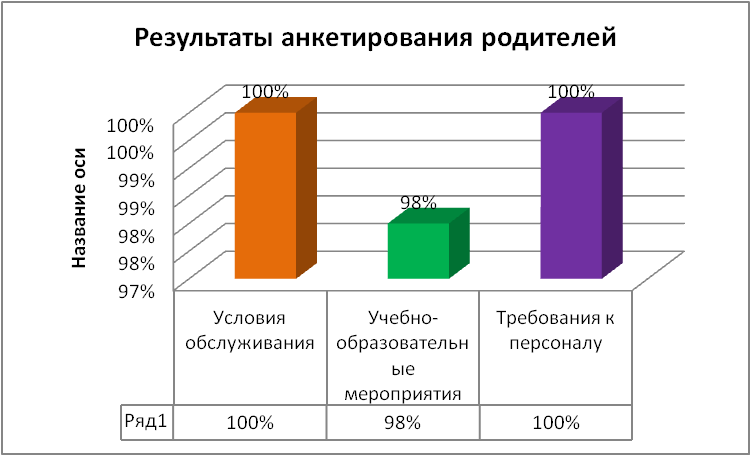 Далее была проведена расчетная оценка соответствия качества муниципальных услуг по всем направлениям в целом -  99,3 % родителей удовлетворяет качество предоставляемых услуг МДОУ.Вывод: Внутренняя система оценки качества дошкольного образования осуществляется в соответствии с действующими законодательными актами Российской Федерации, регламентирующими реализацию процедуры оценки качества образования. Родительская  общественность вовлечена  в процедуры внутренней оценки качества образования в дошкольном учреждении. Результаты  внутренней оценки качества дошкольного образования в МДОУ придаются гласности путем предоставления информации непосредственным потребителям результатов ВСОКДО, средствам массовой информации через публичный доклад руководителя ДОУ, а также размещение аналитических материалов и результатов оценки качества на официальном сайте дошкольного образовательного учреждения.V. Кадровое обеспечениеОбщая численность работников МДОУ – 25 чел. Укомплектованность ДОУ  педагогическими кадрами составила  72%.   Педагогический персонал составляют воспитатели - 7 человек. Данный результат сложился ввиду отсутствия в учреждении музыкального руководителя. Все педагоги имеют среднее – специальное и высшее педагогическое образование. Шесть педагогов  соответствует занимаемой должности, один педагог имеет 1 квалификационную категорию.Стажевые показателиВсе педагоги регулярно проходят курсы повышения квалификации.Воспитатели  принимали участие в работе  дистанционных площадок, семинарах, городских методических объединений, организованных методическим кабинетом: «Внедрение современных здоровьесберегающих технологий в физкультурно-оздоровительную деятельность ДОУ», «Реализация творческого потенциала детей старшего дошкольного возраста посредством методов и приемов театральной педагогики», «Механизм решения проблемы преемственности начальной школы и ДОУ в условиях ФГОС» и др.На базе МДОУ в сентябре 2018 г. прошел круглый стол для руководителей дошкольными образовательными учреждениями по теме «Управление дошкольным образовательным учреждением в соответствии с требованиями реализации ФГОС ДО».Вывод: система повышения квалификации педагогических работников ДОУ координировалась и проводилась в соответствии перспективным и текущим планированием повышения квалификации. Обеспечено доведение до каждого педагогического сотрудника порядка прохождения повышения квалификации. Непрерывность профессионального развития педагогических работников также обеспечивалась деятельностью методических служб муниципального уровня и уровня МДОУ.VI. Оценка учебно-методического обеспеченияВ ДОУ функционирует методический кабинет, совмещенный с кабинетом заведующего МДОУ. Для организации методической работы выделено следующее пространство: рабочая зона старшего воспитателя, зона коллективной и индивидуальной работы. Имеется ноутбук, мультимедиа, музыкальный центр, видеокамера.Методическое обеспечение соответствует ООП ДОУ, ФГОС ДО к условиям реализации основной образовательной программы дошкольного образования. Учреждение располагает программно-методическим обеспечением по направлениям развития дошкольников: социально-коммуникативное, физическое, познавательное, речевое, художественно-эстетическое. В фонде периодической литературы имеются подписные издания для педагогов:  «Дошкольное воспитание», «Няня», «Инструктор по физкультуре», «Управление ДОУ», «Учительская газета».      Из учебно-методических средств имеются:  наборы сюжетных картин для рассматривания, наборы демонстрационного материала (плакаты по ФЭМП, безопасности и ознакомление с окружающим миром), мягкие игрушки для сюрпризных моментов, демонстрационный материал по изодеятельности (виды декоративно-прикладного искусства), маленькие картинки (открытки) с изображением отдельных предметов. Раздаточный материал  необходимый для проведения занятий, хранится  в групповых комнатах, где чаще всего проводятся занятия.Вывод: Учебно-методическое обеспечение в ДОУ соответствует требованиям реализуемой образовательной программы, обеспечивает образовательную деятельность, присмотр и уход. VII. Оценка  библиотечно-информационного обеспеченияВ МДОУ для педагогов функционирует библиотека. Библиотечный фонд укомплектован методическими и периодическими изданиями по всем входящим в реализуемую ДОУ основную образовательную программу модулям. Учебные издания, используемые при реализации образовательной программы дошкольного образования, определяются дошкольным учреждением, с учетом требований ФГОС ДО. Педагогическим работникам Учреждения бесплатно предоставляется в пользование на время библиотечно-информационные ресурсы. Педагогические работники Учреждения имеют право: 1) получать полную информацию о составе библиотечного фонда, информационных ресурсах и предоставляемых услугах; 2) пользоваться справочно-библиографическим аппаратом библиотеки; 3) получать консультационную помощь в поиске и выборе источников информации; 4) получать во временное пользование печатные издания, аудиовизуальные документы и другие источники информации; 5) продлевать срок пользования документами; 6)получать тематические, фактографические, уточняющие и библиографические справки на основе фонда библиотеки; 7) получать консультационную помощь в работе с информацией на нетрадиционных носителях при пользовании электронным и иным оборудованием. Бесплатный доступ педагогических работников к образовательным, методическим  услугам Учреждения через сеть Интернет осуществляется по составленному графику с компьютера, установленного в  кабинете заведующего через созданную  электронную почту для Учреждения. Педагогическим работникам обеспечивается доступ к следующим электронным базам данных:профессиональные базы данных; информационные справочные системы;поисковые системы;тематический электронный каталог периодических изданий для ДО.Вывод: В ДОУ создано библиотечно-информационное обеспечение. Составлен каталог библиотечного фонда. Разработан Порядок бесплатного пользования библиотеками и информационными ресурсами, а также доступ к информационно-коммуникативным сетям и базам данных, учебным и методическим материалам, материально-техническим средствам обеспечения образовательной деятельности МДОУ «Детский сад № 7 «Огонек», в целях реализации права педагогических работников на бесплатное пользование библиотекой, информационными ресурсами и доступа к информационно-телекоммуникационным сетям и базам данных, учебным и методическим материалам, материально-техническим средствам обеспечения образовательной деятельности. Библиотечно-информационное обеспечение  обновляется в соответствии с новым законодательством и актуальными потребностями участников образовательных отношений, что позволяет педагогам эффективно планировать образовательную деятельность и совершенствовать свой образовательный уровень. В дальнейшем необходимо пополнять библиотечный фонд выходящими в печати новыми пособиями и методической литературой в соответствии с современными требованиями.VIII. Оценка материально-технической базыДетский сад расположен в районе МОУ СОШ № 3 и размещен в3-х отдельно стоящих зданиях. Здания одноэтажные, имеют запасные и основные выходы. Учреждение имеет самостоятельный вход (выход) для детей и въезд (выезд) для автотранспорта. Имеется наружное электрическое освещение. Все здания оборудованы системами холодного и горячего водоснабжения, канализацией. Для обеспечения безопасности детей: здания Учреждения оборудованы камерами видеонаблюдения,  пожарной сигнализацией (ВПС) и тревожной кнопкой (КТС), что позволит своевременно и оперативно вызвать наряд охраны в случае чрезвычайной ситуации (ЧС). На входных воротах установлен электронный замок.На территории детского сада имеется 5 прогулочных площадок. На всех  имеются теневые навесы. На каждой площадке имеется стационарное и переносное оборудование. За счет рационального размещения оборудования на площадках выделяются микропространства для разнообразных игр – спокойных (с песком или водой, с дидактическими и сюжетными игрушками), подвижных. В ДОУ оформлены экологическая поляна, огород, площадки для проведения подвижных игр.      В основном здании детского сада  расположены совмещенные музыкальный и физкультурный зал, три возрастных группы (2 младшая, средняя, старшая группы) и  медицинский блок, состоящий из четырех помещений: кабинет медсестры, комната для инвентаря, хлораторная комната, изолятор. Подготовительная к школе группа и 1 младшая группа находятся в отдельно стоящем здании. Методический кабинет совмещен с кабинетом заведующего ДОУ. Для организации питания детей имеется пищеблок, включающий – горячий и холодные цеха, оснащенные необходимым оборудованием: холодильники, электроплита с духовым шкафом, электрические духовки, электрические мясорубки, миксер, весы электронные, кухонный инвентарь и пр.Музыкально-спортивный зал располагает  оборудованием для ведения физкультурно-оздоровительной работы с детьми (мячи, обручи, нестандартное оборудование, гимнастические палки, кегли, массажные дорожки, дуги для подлезания, скакалки, флажки, мешочки для метания, шведская лестница) и музыкальной  деятельности (пианино, музыкальный центр, детские музыкальные инструменты, дидактические игры, костюмы для детей, ширма для кукольного театра, наборы театров, нотный материал).Для осуществления образовательного процесса и  деятельности ребенка в МДОУ созданы определенные условия. Все группы  имеют отдельное групповое помещение и  спальню. Групповые комнаты включают игровую, познавательную, обеденную зоны. Группы оборудованы мебелью, мягким инвентарём. Развивающая среда групп  содержательно насыщена, трансформируема, полифункциональна, вариативна, доступна и безопасна. Соответствует возрастным особенностям и возможностям дошкольников, включает традиционные компоненты. При оформлении развивающей среды групп  педагоги ДОУ исходили из требований безопасности используемого материала для здоровья воспитанников,  характера воспитательно-образовательной модели  и  учитывали  рекомендации и составленные  перечни оборудования и пособий по возрастному принципу, стремясь  удовлетворить три основные потребности дошкольников: в движении, общении, познании.  В группах созданы  пространства для осуществления разнообразной деятельности (игры, труда, конструирования, уединения) и т.д. Имеются разнообразные игрушки и оборудование, обеспечивающие свободный выбор детей.В каждом групповом, служебном, вспомогательном помещении, кабинетах, зале имеются планы эвакуации, назначены ответственные лица за безопасность. Вывод: в МДОУ имеется необходимая материально-техническая база, по улучшению которой планомерно и ежегодно ведется работа.  Контроль над хозяйственным обслуживанием осуществляется надлежащим образом. Результаты анализа показателей деятельности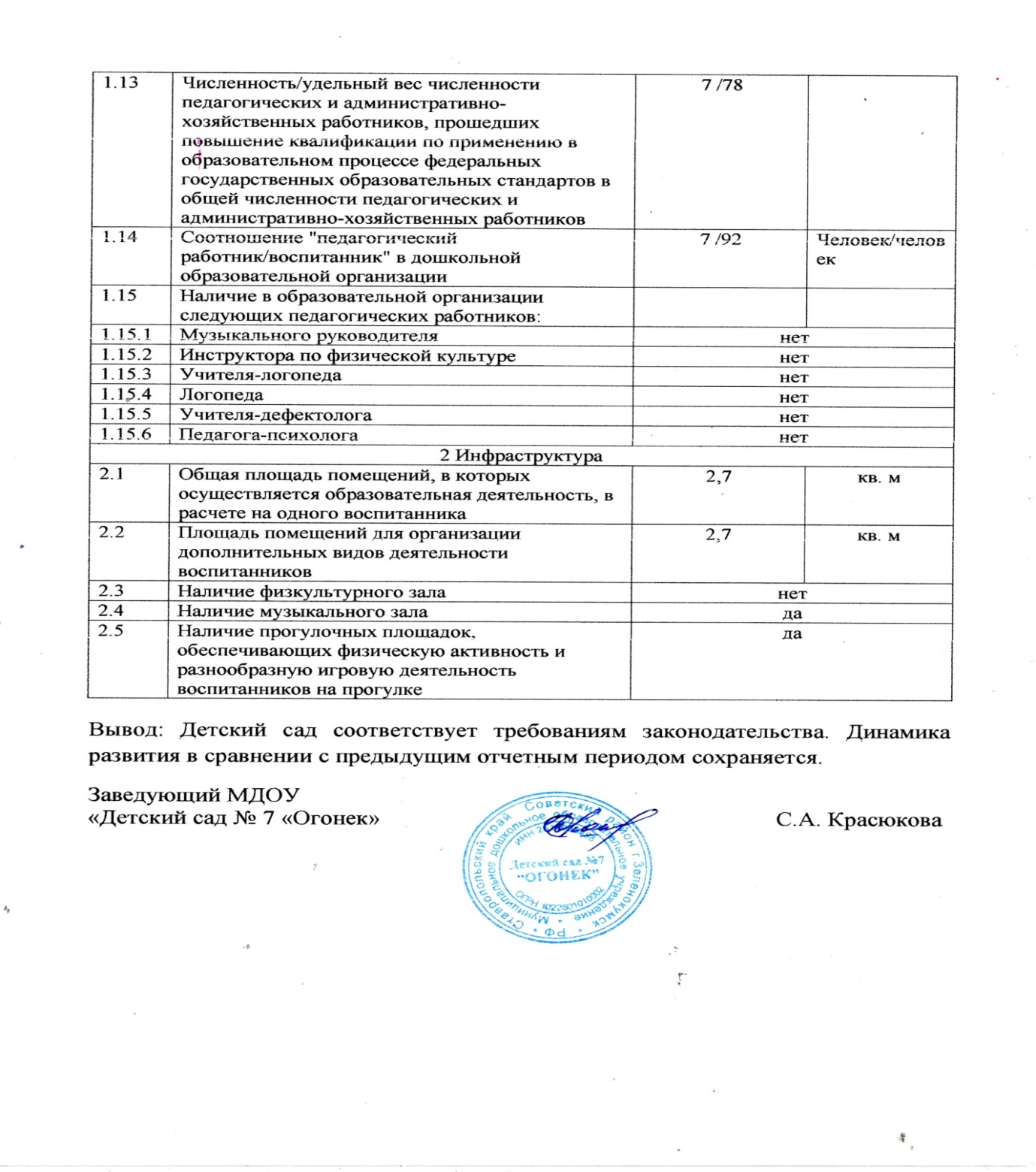 Наименование органаФункцииАдминистрация Советского  городского округа Ставропольского края- утверждение Устава Учреждения, внесения изменений и дополнений к нему; - согласование, назначение и освобождение от должности руководителя Учреждения; - установление порядка реорганизации и ликвидации Учреждения; - установление размера ежемесячной платы за присмотр и уход детей в Учреждении;- определение порядка составления и утверждения отчёта о результатах деятельности Учреждения и об использовании закреплённого за ним имущества, находящегося в муниципальной собственности, в соответствии с общими требованиями, установленными Министерством финансов Российской Федерации; - установление порядка определения платы для физических и юридических лиц за услуги (работы), относящиеся к основным видам деятельности Учреждения, оказываемые им сверх установленного муниципального задания, а также в случаях, определённых федеральными законами, в пределах установленного муниципального задания; - принятие решения об изменении типа Учреждения; - принятие решения о реорганизации и ликвидации Учреждения; - согласование совершения Учреждением крупных сделок, соответствующих критериям установленных пунктом 13 статьи 9.2 Федерального закона от 12 января 1996г. № 7-ФЗ «О некоммерческих организациях»; - принятие решения об одобрении сделок с участием Учреждения, в совершении которых имеется заинтересованность, определяемое в соответствии с критериями, установленными статьей 27 Федерального закона от 12 января 1996г. № 7-ФЗ «О некоммерческих организациях»;Управление образования администрации Советского городского округа  Ставропольского края - выполняет функции и полномочия Учредителя Учреждения при его создании, реорганизации, изменении типа и ликвидации по согласованию с Главой Советского городского округа Ставропольского края; - назначает руководителя Учреждения и прекращает его полномочия по согласованию с Главой Советского городского округа Ставропольского края; - заключает и прекращает трудовой договор с руководителем Учреждения по согласованию с Главой Советского городского округа Ставропольского края; - формирует и утверждает муниципальное задание на оказание муниципальных услуг (выполнение работ) юридическим и физическим лицам в соответствии с настоящим Уставом, основными видами его деятельности (далее - муниципальное задание); - осуществляет финансовое обеспечение выполнения муниципального задания; - определяет порядок составления и ведения плана финансово-хозяйственной деятельности Учреждения в соответствии с требованиями, установленными Министерством финансов Российской Федерации; - осуществляет контроль над деятельностью Учреждения в соответствии с законодательством Российской Федерации, законодательством Ставропольского края; - осуществляет иные функции и полномочия, установленные федеральными законами, нормативными правовыми актами Президента Российской Федерации и Правительства Российской Федерации, законами Ставропольского края и иными нормативными правовыми актами Ставропольского края и администрации Советского городского округа Ставропольского края; - организация работы районной межведомственной психолого-медико-педагогической комиссии; - организация функционирования и анализ функционирования электронной системы зачисления воспитанников в дошкольные образовательные организации Советского муниципального района.МОУ СОШ № 3Обеспечение преемственности в воспитании и обучении детей. Выстраивание системы взаимодействия детского сада, школы, семьи и общественности, направленной на повышение качества образования и воспитания детей, их социальную защиту. Учреждения здравоохранения Проведение совместной работы в системе «врач-воспитатель - родитель» по профилактике заболеваний, пропаганде здорового образа жизни. Осуществление контроля за выполнением в ДОУ санитарно-эпидемиологического режима, организацией питания, выполнением закаливающих мероприятий.ОГИБДД ОМВД России по Советскому  району СК Профилактика и предупреждение детского дорожно – транспортного травматизма и формирование у детей навыков осознанного безопасного поведения, повышение ответственности родителей за соблюдением детьми правил дорожного движения на улицах города.МБОУ ДОД «Зеленокумская детская музыкальная школа»Художественно-эстетическое развитие детей дошкольного возрастаНаименование органаФункцииЗаведующий Руководство деятельностью Учреждения осуществляется заведующим, который назначается на должность и освобождается от должности Учредителем, действует от имени учреждения, представляя его во всех учреждениях и организациях: распоряжается имуществом учреждения в пределах прав, предоставленных договором между Учредителем и Учреждением. Управленческая деятельность заведующего обеспечивает кадровые, материальные, организационные, правовые, социально-психологические условия для реализации функции управления образовательным процессом в ДОУ.Совет Учреждения- определение основных направлений развития Учреждения; - повышение эффективности финансово-экономической деятельности Учреждения, стимулирование труда его работников; - содействие в создании в Учреждении оптимальных условий и форм организации образовательно-воспитательного процесса; - рассмотрение и обсуждение вопросов материально-технического обеспечения и оснащения образовательного процесса; - контроль за соблюдением надлежащих условий обучения, воспитания и труда в Учреждении, сохранения и укрепления здоровья воспитанников; - обсуждение и принятие локальных актов в пределах своей компетенции.Педагогический совет- планирование учебного процесса; - организация и совершенствование методического обеспечения образовательного процесса; - обсуждение и принятие образовательных программ, локальных актов; - разработка перечня дополнительных образовательных услуг; - решение вопроса о поощрении воспитанников и их родителей (законных представителей), в пределах своей компетенции, в соответствии с локальными актами Учреждения.Общее собрание трудового коллективаОбсуждает и рекомендует к утверждению проект коллективного договора, правила внутреннего трудового распорядка. Организует работу комиссий, регулирующих исполнение коллективного договора:  по охране труда и соблюдению техники безопасности;  по разрешению вопросов социальной защиты.Рассматривает, обсуждает и рекомендует к утверждению программу развития ДОУ, годовой план работы ДОУ.  Утверждает локальные акты в пределах установленной компетенции (договоры, соглашения, положения и др.).Заслушивает отчеты комиссий, в частности о работе по коллективному договору.  Обсуждает вопросы состояния трудовой дисциплины в ДОУ и мероприятия по её укреплению, рассматривает вопросы охраны жизни и здоровья детей ДОУ.Определяет порядок и условия представления социальных гарантий и льгот в пределах компетенции ДОУ. Заслушивает отчеты о работе заведующего и его заместителей, председателя Педагогического совета и других работников, вносит на рассмотрение администрации предложения по совершенствованию её работы. Знакомится с итоговыми документами по проверке государственными и муниципальными органами деятельности ДОУ и заслушивает  администрацию о выполнении мероприятий по устранению недостатков в работе.  При необходимости рассматривает и обсуждает вопросы работы с родителями (законными представителями) детей, Решения родительского комитета и родительского собрания ДОУ.  В рамках действующего законодательства принимает необходимые меры, ограждающие педагогических и других работников, администрацию от необоснованного вмешательства в их профессиональную деятельность, ограничения самостоятельности ДОУ, его самоуправляемости. Выходит с предложением по этим вопросам в общественные организации, государственные и муниципальные органы управления образованием, органы прокуратуры, общественные объединения.  Обсуждает вопросы необходимости реорганизации и ликвидации ДОУ.Общее собрание родителейвыбирает Родительский комитет ДОУ;знакомится с Уставом и другими локальными актами ДОУ, касающимися взаимодействия с родительской общественностью, поручает Родительскому комитету ДОУ решение вопросов о внесении в них необходимых изменений и дополнений;изучает основные направления образовательной, оздоровительной и воспитательной деятельности в ДОУ, вносит предложения по их совершенствованию;заслушивает вопросы, касающиеся содержания, форм и методов образовательного процесса, планирования педагогической деятельности ДОУ;обсуждает проблемы организации дополнительных образовательных услуг;принимает информацию заведующей, отчеты педагогических и медицинских работников о состоянии здоровья детей, ходе реализации образовательных программ, результатах готовности детей к школьному обучению, итогах учебного года;решает вопросы оказания помощи воспитателям групп в работе с неблагополучными семьями;вносит предложения по совершенствованию педагогического процесса в ДОУ;участвует в планировании совместных с родителями (законными представителями) мероприятий в ДОУ – групповых родительских собраний, Дней открытых дверей и др.;принимает решение об оказании посильной помощи ДОУ в укреплении материально-технической базы, благоустройству и ремонту его помещений, детских площадок и территории силами родительской общественности;планирует организацию развлекательных мероприятий с детьми сверх годового плана, обеспечение их подарками и т.п.;принимает решение об оказании благотворительной помощи, направленной на развитие ДОУ и совершенствование педагогического процесса.Профсоюзный комитетзащищает социально-трудовые права работников, в том числе посредством обращения в органы, рассматривающие трудовые споры;ведение коллективных переговоров, заключение коллективных договоров или соглашений, контроль за их исполнением;контроль за соблюдением работодателем законодательства о труде;получение информации от работодателя, органов государственной власти и местного самоуправления по социально-трудовым вопросамВсего группВозраст детейНаправленность группыКоличество воспитанников в группе1 младшая группаС 2-х до 3-хобщеразвивающая202 младшая группаС 3-х до 4-хобщеразвивающая17Средняя группаС 4-х до 5-тиобщеразвивающая17Старшая группаС 5-ти до 6 летобщеразвивающая19Подготовительная к школе группаС 6-ти до 7-ми летобщеразвивающая19Стаж до 5 летСтаж от 5-10 летСтаж от 10-15 летСтаж от 15-20 летСтаж свыше 20 лет12004Тема курсов повышения квалификации, профессиональная переподготовка2017 г.2018 г.«Обучение по оказанию первой помощи пострадавшим в образовательной организации»__7 чел«Современные технологии в работе с детьми дошкольного возраста с учетом ФГОС ДО»  __1 чел.«Педагогика и методика дошкольного образования в условиях реализации ФГОС ДО» __2 чел.«Психолого-педагогические аспекты организации деятельности педагога в условиях реализации ФГОС» 3 чел.1 чел.«Формирование ИКТ-компетентности педагога в условиях реализации ФГОС ДО»__1 чел.«Теория и методика воспитания детей дошкольного возраста» (профессиональная переподготовка)__1 чел.«Современные педагогические технологии и методики дошкольного образования» (профессиональная переподготовка)__2 чел.Организатор мероприятияНаименование мероприятияРезультат участияЦентр инновационных образовательных технологий В.А. Сухомлинскогог. МоскваВсероссийский конкурс «Педагогический парадиз» номинация «Проектная деятельность» работа «Презентация «Мир воды»Диплом I степениЦентр инновационных образовательных технологий В.А. Сухомлинскогог. МоскваВсероссийский конкурс «Педагогический парадиз» номинация «Проектная деятельность» работа «Проект «Физическое развитие дошкольников в соответствии с ФГОС ДО»Диплом I степениЦентр инновационных образовательных технологий В.А. Сухомлинскогог. МоскваТестирование по теме «Дошкольная педагогика: теория и практика»СертификатВысшая школа делового администрирования г. ЕкатеринбургОнлайн-тестирование по теме «Теория и методика дошкольного образования»Сертификат об успешном выполнении Итоговая оценка 9,14 из 10,00 балловВысшая школа делового администрирования г. ЕкатеринбургОнлайн-тестирование по теме «Тест для квалификационного испытания воспитателя дошкольного учреждения»Сертификат об успешном выполнении Итоговая оценка 9,20 из 10,00 балловВысшая школа делового администрирования г. ЕкатеринбургОнлайн-тестирование по теме «Защита персональных данных»Сертификат об успешном выполнении Итоговая оценка 9,50 из 10,00 балловВысшая школа делового администрирования г. ЕкатеринбургОнлайн-тестирование по теме «Безопасное информационное пространство детям»Сертификат об успешном выполнении Итоговая оценка 9,00 из 10,00 балловВысшая школа делового администрирования г. ЕкатеринбургОнлайн-тестирование по теме «Компьютерная грамотность»Итоговая оценка 8,00 из 10,00 балловВысшая школа делового администрирования г. ЕкатеринбургОнлайн-тестирование по теме «Методика воспитательной деятельности»Сертификат об успешном выполнении Итоговая оценка 7,00 из 10,00 балловВысшая школа делового администрирования г. ЕкатеринбургОнлайн-тестирование по теме «Права ребенка»Сертификат об успешном выполнении Итоговая оценка 9,50 из 10,00 балловВысшая школа делового администрирования г. ЕкатеринбургОнлайн-тестирование по теме «Оказание первой медицинской помощи»Сертификат об успешном выполнении Итоговая оценка 9,20 из 10,00 балловВысшая школа делового администрирования г. ЕкатеринбургОнлайн-тестирование по теме «Правила поведения в виртуальном пространстве»Сертификат об успешном выполнении Итоговая оценка 10,00 из 10,00 баллов№ПоказателиЗначения показателейЕдиница измеренияЕдиница измерения1 Образовательная деятельность1 Образовательная деятельность1 Образовательная деятельность1 Образовательная деятельность1 Образовательная деятельность1.1Общая численность воспитанников, осваивающих образовательную программу дошкольного образования, в том числе:9292человек1.1.1В режиме полного дня (8 - 12 часов)9292человек1.1.2В режиме кратковременного пребывания (3 - 5 часов)____человек1.1.3В семейной дошкольной группе----человек1.1.4В форме семейного образования с психолого-педагогическим сопровождением на базе дошкольной образовательной организации____человек1.2Общая численность воспитанников в возрасте до 3 лет20/21,720/21,7человек/%1.3Общая численность воспитанников в возрасте от 3 до 8 лет72/78,272/78,2человек/%1.4Численность/удельный вес численности воспитанников в общей численности воспитанников, получающих услуги присмотра и ухода:____человек/%1.4.1В режиме полного дня (8 - 12 часов)9292человек1.4.2В режиме продленного дня (12 - 14 часов)____человек/%1.4.3В режиме круглосуточного пребывания____человек/%1.5Численность/удельный вес численности воспитанников с ограниченными возможностями здоровья в общей численности воспитанников, получающих услуги:1.5.1По коррекции недостатков в физическом и (или) психическом развитии____человек/%1.5.2По освоению образовательной программы дошкольного образования____человек/%1.5.3По присмотру и уходу----человек/%1.6Средний показатель пропущенных дней при посещении дошкольной образовательной организации по болезни на одного воспитанника1313дней1.7Общая численность педагогических работников, в том числе:77человек1.7.1Численность/удельный вес численности педагогических работников, имеющих высшее образование4 /574 /57человек/%человек/%человек/%1.7.2Численность/удельный вес численности педагогических работников, имеющих высшее образование педагогической направленности (профиля)4 /574 /57человек/%человек/%человек/%1.7.3Численность/удельный вес численности педагогических работников, имеющих среднее профессиональное образование3 /433 /43человек/%человек/%человек/%1.7.4Численность/удельный вес численности педагогических работников, имеющих среднее профессиональное образование педагогической направленности (профиля)3 /433 /43человек/%человек/%человек/%1.8Численность/удельный вес численности педагогических работников, которым по результатам аттестации присвоена квалификационная категория, в общей численности педагогических работников, в том числе:1/11,11/11,1человек/%человек/%человек/%1.8.1Высшая----человек/%человек/%человек/%1.8.2Первая1 /141 /14человек/%человек/%человек/%1.9Численность/удельный вес численности педагогических работников в общей численности педагогических работников, педагогический стаж работы которых составляет:человек/%человек/%человек/%1.9.1До 5 лет1 /14 1 /14 человек/%человек/%человек/%1.9.2Свыше 20 лет6/866/86человек/%человек/%человек/%1.10Численность/удельный вес численности педагогических работников в общей численности педагогических работников в возрасте до 30 лет1/141/14человек/%человек/%человек/%1.11Численность/удельный вес численности педагогических работников в общей численности педагогических работников в возрасте от 55 лет1 /141 /14человек/%человек/%человек/%1.12Численность/удельный вес численности педагогических и административно-хозяйственных работников, прошедших за последние 5 лет повышение квалификации/профессиональную переподготовку по профилю педагогической деятельности или иной осуществляемой в образовательной организации деятельности, в общей численности педагогических и административно-хозяйственных работников10/10010/100человек/%человек/%человек/%